	date ….... / ….... / …..……				dd      mm       yy             Return application form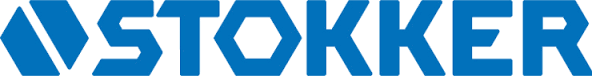 	NAME	………………………………………………………………..		First + Surname	EMAIL ADDRESS	………………………………………………………………..		example@mail.com	MOBILE NUMBER	……..…………………………………………………………			If we have any further questions	ORDER NO.		 _  _  _  _  _  _  _  			Unique 7-digit number
REASON FOR RETURN	☐ I’m using 14 day right to return goods
                                                            	 Product needs to be clean, in original package and unused		☐ Wrong product		Wrong color, size or model	☐ Defective or broken product                               Choose only one	 Please be more specific	☐ Other reason	 Please be more specific	COMPENSATION	☐ Please refund my money back		 We refund money to an account where it came from	Choose only one		☐ I would like to get a new product		We will send you a new product after we receive an old item	Follow these instructions	1. Please fill this form and attach it to returning goods 		2. Please return good to an address „Peterburi tee 44, Tallinn, 11415, Estonia“ receiver „Stokker AS“ contant number „+372 620 1111“ or bring it to closest Stokker toolstoore or send it to Omniva's parcel collect machines using returning code.		NB! Return process can take up to 14 days from time we receive goods.		   ………………………..	                                                                                                                                                       Signature